Self  Care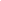 LKNReflexology.com			   Panteleimon Reflexology 		         704 - 818 - 7343Track Point ProgressDate:Date:Date:Date:Points for Routine ALeftFootRightFootLeft FootRightFootLeft FootRightFootLeftFootRight FootKidneyBladderLiverSpleenTrack Point ProgressDate:Date:Date:Date:Points for Routine BLeftFootRightFootLeft FootRightFootLeft FootRightFootLeftFootRight FootKidneyAdrenal GlandBladderHeart Temporal Lobe